Name: _________________________________        Date: _________________	       Class Hour: __________Thematic Apperception Test         Directions: Please consider and respond to the following questions in regards to the image below.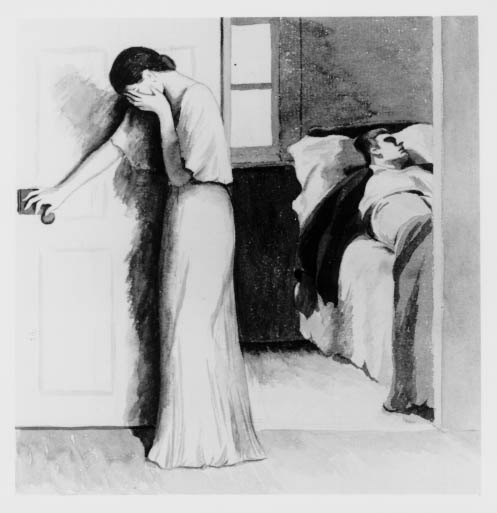 What has led up to the event shown?What is happening at the moment?What are the characters feeling and thinking?What was the outcome?Name: _________________________________        Date: _________________	       Class Hour: __________Thematic Apperception Test           Directions: Please consider and respond to the following questions in regards to the image below.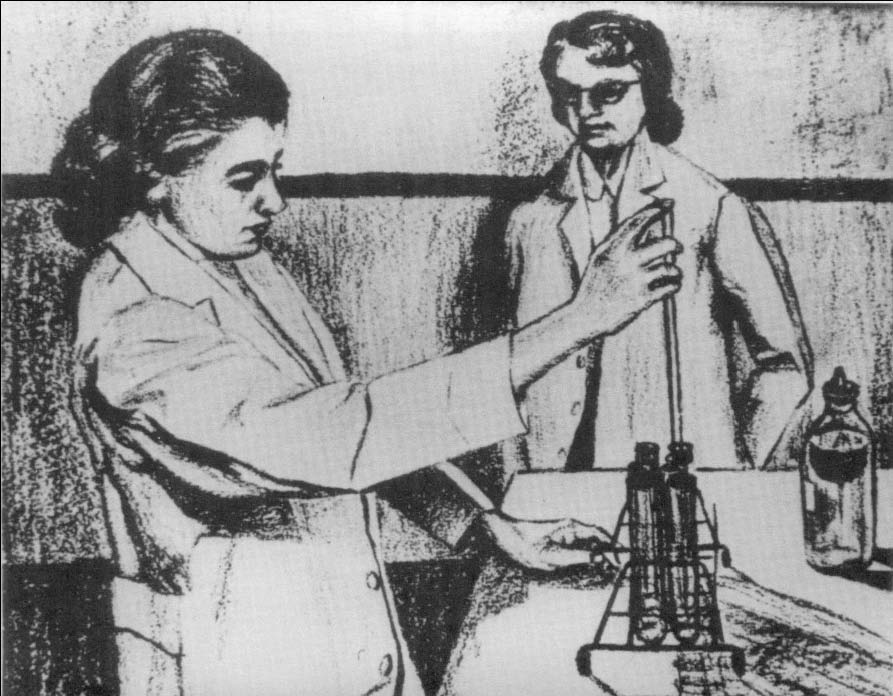 What has led up to the event shown?What is happening at the moment?What are the characters feeling and thinking?What was the outcome?Name: _________________________________        Date: _________________	       Class Hour: __________Thematic Apperception Test          Directions: Please consider and respond to the following questions in regards to the image below.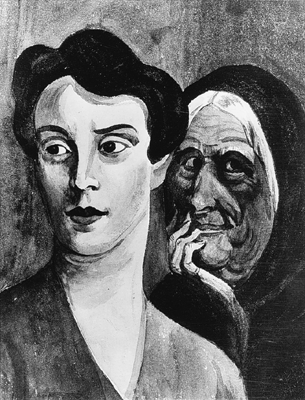 What has led up to the event shown?What is happening at the moment?What are the characters feeling and thinking?What was the outcome?Name: _________________________________        Date: _________________	       Class Hour: __________Thematic Apperception Test        Directions: Please consider and respond to the following questions in regards to the image below.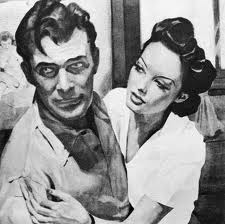 What has led up to the event shown?What is happening at the moment?What are the characters feeling and thinking?What was the outcome?Name: _________________________________        Date: _________________	       Class Hour: __________Thematic Apperception Test          Directions: Please consider and respond to the following questions in regards to the image below.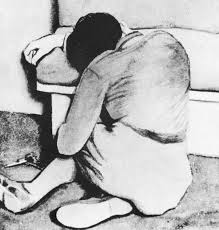 What has led up to the event shown?What is happening at the moment?What are the characters feeling and thinking?What was the outcome?